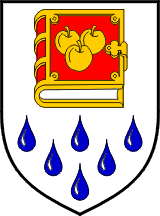 OSNOVNA ŠKOLA BISTRAŠKOLSKI ODBORBistranska 30, Poljanica Bistranska10298 Donja BistraKLASA: 602-03/16-01/7URBROJ: 238-30-07-16-01U Poljanici Bistranskoj, 13.09.2016. godineNa temelju članka 11. i 12. Poslovnika o radu kolegijalnih tijela sazivam 7. sjednicu Školskog odbora koja će se održati u PONEDJELJAK, 19. rujna 2016. godine u 18:15 sati i predlažem sljedeći:DNEVNI RED-Verificiranje zapisnika sa prošle sjednice1.Suglasnost ravnatelju 15-i dan na zapošljavanje do 60 dana za učitelje: učitelj/ ca fizike na nepuno određeno radno vrijemeučitelj/ ca matematike na puno određeno radno vrijemeučitelj/ ca tjelesno zdravstvene kulture na nepuno određeno radno vrijemeučitelj/ ca engleskog jezika na nepuno određeno radno vrijemeučitelj/ ca razredne nastave, 3 izvršitelja na puno određeno radno vrijemeučiteljica kemije na nepuno određeno radno vrijeme2. Izbor po ponudama- osiguranje učenika3.Odluka po natječaju za iznajmljivanje školskih prostora 4. Obavijesti o obavljenim radovima na prostorima škole5. Školski kurikulu5. RaznoPredsjednica Školskog odbora:Katica Pejakić, v. rDOSTAVITI:Bajzec Krunoslav, Braće Radića 46, Gornja Bistra;Bažulić Marija, Drenovečka 8, Poljanica Bistranska;Drviš Danijel, Stubička 533, Donja BistraEršek Mirjana, Mokrička 84, Donja BistraIlijaš Lidija, Ulica palih boraca NOB-a 26, Donja BistraPejakić Katica, Omladinska 26,Poljanica BistranskaPopovački Račić Ljiljana, Stubička 231, Jablanovec